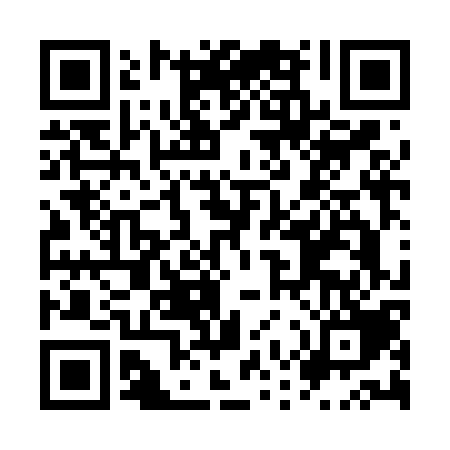 Ramadan times for San Pedro, ChileMon 11 Mar 2024 - Wed 10 Apr 2024High Latitude Method: NonePrayer Calculation Method: Muslim World LeagueAsar Calculation Method: ShafiPrayer times provided by https://www.salahtimes.comDateDayFajrSuhurSunriseDhuhrAsrIftarMaghribIsha11Mon6:186:187:421:565:278:088:089:2812Tue6:196:197:431:555:268:078:079:2613Wed6:206:207:441:555:268:068:069:2514Thu6:216:217:451:555:258:048:049:2315Fri6:226:227:461:555:248:038:039:2216Sat6:236:237:461:545:238:028:029:2017Sun6:236:237:471:545:228:008:009:1918Mon6:246:247:481:545:227:597:599:1719Tue6:256:257:491:535:217:577:579:1620Wed6:266:267:491:535:207:567:569:1521Thu6:276:277:501:535:197:557:559:1322Fri6:286:287:511:525:187:537:539:1223Sat6:296:297:521:525:177:527:529:1024Sun6:296:297:531:525:167:517:519:0925Mon6:306:307:531:525:167:497:499:0726Tue6:316:317:541:515:157:487:489:0627Wed6:326:327:551:515:147:477:479:0528Thu6:336:337:561:515:137:457:459:0329Fri6:336:337:561:505:127:447:449:0230Sat6:346:347:571:505:117:437:439:0131Sun6:356:357:581:505:107:417:418:591Mon6:366:367:581:495:097:407:408:582Tue6:366:367:591:495:087:397:398:573Wed6:376:378:001:495:077:377:378:554Thu6:386:388:011:495:067:367:368:545Fri6:396:398:011:485:057:357:358:536Sat6:396:398:021:485:047:337:338:517Sun5:405:407:0312:484:036:326:327:508Mon5:415:417:0412:474:026:316:317:499Tue5:415:417:0412:474:026:296:297:4810Wed5:425:427:0512:474:016:286:287:46